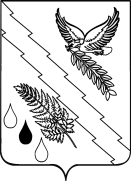 АДМИНИСТРАЦИЯ ХАДЫЖЕНСКОГО ГОРОДСКОГО ПОСЕЛЕНИЯАПШЕРОНСКОГО РАЙОНАПОСТАНОВЛЕНИЕ      от 18.07.2016                                                                                №  421г. ХадыженскОб утверждении административного регламентапредоставления муниципальной услуги«Предоставление муниципального имущества в аренду или безвозмездное пользование»В соответствии с Федеральным законом Российской Федерации от 06.10.2003г. №131-ФЗ «Об общих принципах  организации местного самоуправления в Российской Федерации», в соответствии с Федеральным законом от 27.07.2010 № 210-ФЗ «Об организации предоставления государственных и муниципальных услуг», руководствуясь Уставом Хадыженского городского поселения Апшеронского района, постановляю:                             1.Утвердить административный регламент предоставления муниципальной услуги «Предоставление муниципального имущества в аренду или безвозмездное пользование» (приложение).2. Постановление администрации Хадыженского городского поселения Апшеронского района от 04.05.2016 года № 294 «Об утверждении административного регламента предоставления муниципальной услуги «Предоставление муниципального имущества в аренду или безвозмездное пользование» - признать утратившим силу.3. Главному специалисту отдела организационно-кадровой работы   администрации Хадыженского городского поселения Апшеронского района (Варельджан) обнародовать настоящее постановление.4. Контроль за выполнением настоящего постановления возложить на заместителя главы Хадыженского городского поселения Апшеронского района Е. В. Исхакову.5. Постановление вступает в силу со дня его обнародования.Глава Хадыженского городского поселения Апшеронского района                                               Ф. В. КравцовПриложение к постановлению администрацииХадыженского городского поселенияАпшеронского районаот_______________№_______АДМИНИСТРАТИВНЫЙ РЕГЛАМЕНТпредоставления муниципальной услуги«Предоставление муниципального имущества в аренду или безвозмездное пользование»Общие положения.Административный регламент по предоставлению муниципальной услуги «Предоставление муниципального имущества в аренду или безвозмездное пользование» (далее – Административный регламент) устанавливает порядок предоставления муниципальной услуги по предоставлению муниципального имущества в аренду или безвозмездное пользование (далее – муниципальная услуга), и стандарт предоставления муниципальной услуги, включая сроки и последовательность административных процедур и административных действий администрации Хадыженского городского поселения Апшеронского района  (далее – орган) при осуществлении полномочий по предоставлению муниципальной услуги.1.1. Круг заявителей1.1.1. Получателями муниципальной услуги являются физические лица, юридические лица, представители юридических и физических и юридических лиц.От имени заявителей, вправе выступать:1) законные представители;2) представители, действующие на основании доверенности.2. Стандарт предоставления муниципальной услуги 2. Полное наименование муниципальной услуги: «Предоставление муниципального имущества в аренду или безвозмездное пользование».2.1. Муниципальная услуга предоставляется администрацией Хадыженского городского поселения Апшеронского района2.2. Предоставление муниципальной услуги осуществляется в соответствии со следующими нормативными правовыми актами:-  Гражданским кодексом Российской Федерации, - Федеральными законами от 06.10.2003 № 131-ФЗ «Об общих принципах организации местного самоуправления в Российской Федерации», - Федеральным законом от 24.07.2007 № 209-ФЗ «О развитии малого и среднего предпринимательства в Российской Федерации», - Федеральным законом от 26.07.2006 г. № 135-ФЗ «О защите конкуренции»,- Приказом федеральной антимонопольной службы от 10.02.2010 г. № 67 «О порядке проведения конкурсов или аукционов на право заключения договоров аренды, договоров безвозмездного пользования, договоров доверительного управления имуществом, иных договоров, предусматривающих переход прав владения и (или) пользования в отношении государственного или муниципального имущества, в отношении которого заключение указанных договоров может осуществляться путем проведения торгов в форме конкурса» - Федеральным законом от 21.07.1997 № 122-ФЗ «О государственной регистрации прав на недвижимое имущество и сделок с ним»- Федеральным законом от 29.07.1998 № 135-ФЗ «Об оценочной деятельности в Российской Федерации»- Федеральным законом от 27.07.2010 № 210-ФЗ «Об организации предоставления государственных и муниципальных услуг» - Положением «О порядке управления и распоряжения объектами муниципальной собственности Хадыженского городского поселения Апшеронского района», утвержденным решением Совета Хадыженского городского поселения Апшеронского района от 16.04.2014 № 215- Уставом Хадыженского городского поселения Апшеронского района2.3. В предоставлении муниципальной услуги также участвует муниципальное казенное учреждение "Многофункциональный центр по предоставлению государственных и муниципальных услуг" (далее - МФЦ).Информирование посредством личного приема заявителей осуществляется сотрудниками  муниципального казенного учреждения «Многофункциональный центр по предоставлению  государственных и муниципальных услуг Апшеронского района»  (далее – МКУ «МФЦ»), расположенного по адресу: город Хадыженск, улица Школьная, 33, сотрудниками администрации Хадыженского городского поселения Апшеронского района. Приём заявлений о предоставлении муниципальной услуги, копирование и сканирование документов, предусмотренных частью 6 статьи 7 Федерального закона «Об организации предоставления государственных и муниципальных услуг», информирование и консультирование заявителей о порядке предоставления муниципальных услуг, ходе рассмотрения запросов о предоставлении муниципальных услуг, а также иным вопросам, связанным с предоставлением услуг МКУ «МФЦ», осуществляется бесплатно.Режим работы  МКУ «МФЦ»: Суббота                                   08.00 – 13.00 Воскресенье         	             выходнойРежим работы администрации Хадыженского городского поселения Апшеронского района : Суббота, воскресенье         	    выходной2.4. Информирование посредством обращения по телефону осуществляется МКУ «МФЦ» по телефону: (86152) 2-98-00, специалистом юридического отдела администрации Хадыженского городского поселения Апшеронского района по телефону: (86152) 2-17-30.Информацию о порядке предоставления муниципальной услуги, образцы документов, необходимых для предоставления муниципальной услуги можно получить с использованием федеральной государственной системы «Единый портал государственных и муниципальных услуг (функций)», на официальном сайте администрации Хадыженского городского поселения Апшеронского района: www.hadadmin.apsheronsk.comПредоставление муниципальной услуги осуществляется структурным подразделением администрации Хадыженского городского поселения Апшеронского района – юридическим отделом (далее - Отдел) ( Краснодарский край, Апшеронский район, г. Хадыженск, ул. Школьная,33, каб. 7, тел. 8 (86252) 4-17-30, 4-17-42). 2.5. Описание результата предоставления муниципальной услугиРезультатом предоставления муниципальной услуги является:1) Заключение договора аренды или договора безвозмездного пользования зданий, строений, сооружений, нежилых помещений, иного движимого и недвижимого имущества.       2) заключение соглашений о внесении изменений в заключенные договоры аренды или безвозмездного пользования.       3) Отказ в предоставлении права на аренду, безвозмездное пользование объектов муниципальной собственности.2.7. Срок предоставления муниципальной услуги:2.6.1. При предоставлении муниципального имущества Хадыженского городского поселения Апшеронского района в аренду  по результатам проведения торгов исполнение муниципальной услуги осуществляется в следующие сроки:-  в течение пятидесяти дней с момента размещения на официальном сайте торгов (аукцион);-  в течение шестидесяти дней с момента размещения на официальном сайте торгов (конкурс).При предоставлении имущества Хадыженского городского поселения Апшеронского района в аренду (безвозмездное пользование) без проведения торгов в случаях, установленных федеральным законодательством, срок исполнения муниципальной услуги составляет тридцать дней с момента получения полного пакета документов, предусмотренных законодательством.Указанный срок продлевается не более чем на четырнадцать дней в случае организации проведения оценки рыночной стоимости передаваемого в аренду имущества.2.7. Исчерпывающий перечень документов, необходимых в соответствии с законодательством или иными нормативными правовыми актами для предоставления муниципальной услуги:      2.7.1.Для участия в торгах на право заключения договора аренды заинтересованное лицо представляет заявление (приложение № 2 к административному регламенту) и документы, предусмотренные конкурсной документацией, либо документацией об аукционе. Заявка на участие в конкурсе (аукционе) должна содержать:1) сведения и документы о заявителе, подавшем такую заявку:а) фирменное наименование (наименование), сведения об организационно-правовой форме, о месте нахождения, почтовый адрес (для юридического лица), фамилия, имя, отчество, паспортные данные, сведения о месте жительства (для физического лица), номер контактного телефона;б) полученную не ранее чем за шесть месяцев до даты размещения на официальном сайте торгов извещения о проведении конкурса выписку из единого государственного реестра юридических лиц или нотариально заверенную копию такой выписки (для юридических лиц), полученную не ранее чем за шесть месяцев до даты размещения на официальном сайте торгов извещения о проведении конкурса выписку из единого государственного реестра индивидуальных предпринимателей или нотариально заверенную копию такой выписки (для индивидуальных предпринимателей), копии документов, удостоверяющих личность (для иных физических лиц), надлежащим образом заверенный перевод на русский язык документов о государственной регистрации юридического лица или физического лица в качестве индивидуального предпринимателя в соответствии с законодательством соответствующего государства (для иностранных лиц), полученные не ранее чем за шесть месяцев до даты размещения на официальном сайте торгов извещения о проведении конкурса;в) документ, подтверждающий полномочия лица на осуществление действий от имени заявителя – юридического лица (копия решения о назначении или об избрании либо приказа о назначении физического лица на должность, в соответствии с которым такое физическое лицо обладает правом действовать от имени заявителя без доверенности (далее – руководитель). В случае если от имени заявителя действует иное лицо, заявка на участие в конкурсе должна содержать также доверенность на осуществление действий от имени заявителя, заверенную печатью заявителя и подписанную руководителем заявителя (для юридических лиц) или уполномоченным этим руководителем лицом, либо нотариально заверенную копию такой доверенности. В случае если указанная доверенность подписана лицом, уполномоченным руководителем заявителя, заявка на участие в конкурсе должна содержать также документ, подтверждающий полномочия такого лица;г) документы, характеризующие квалификацию заявителя, в случае если в конкурсной документации указан такой критерий оценки заявок на участие в конкурсе, как квалификация участника конкурса;д) копии учредительных документов заявителя (для юридических лиц);е) решение об одобрении или о совершении крупной сделки либо копия такого решения в случае, если требование о необходимости наличия такого решения для совершения крупной сделки установлено законодательством Российской Федерации; учредительными документами юридического лица и если для заявителя заключение договора, внесение задатка или обеспечение исполнения договора являются крупной сделкой;ж) заявление об отсутствии решения о ликвидации заявителя – юридического лица, об отсутствии решения арбитражного суда о признании заявителя – юридического лица, индивидуального предпринимателя банкротом и об открытии конкурсного производства, об отсутствии решения о приостановлении деятельности заявителя в порядке, предусмотренном Кодексом Российской Федерации об административных правонарушениях;2)  предложение о цене договора;3) предложения об условиях исполнения договора, которые являются критериями оценки заявок на участие в конкурсе. В случаях, предусмотренных конкурсной документацией, также копии документов, подтверждающих соответствие товаров (работ, услуг) установленным требованиям, если такие требования установлены законодательством Российской Федерации;4) документы или копии документов, подтверждающие внесение задатка, в случае если в конкурсной документации содержится указание на требование о внесении задатка (платежное поручение, подтверждающее перечисление задатка).5) копию паспорта заявителя.          6) Документ, удостоверяющий личность заявителя (заявителей), являющегося физическим лицом, либо личность представителя физического или юридического лица;          7) Документ, удостоверяющий права (полномочия) представителя физического или юридического лица;2.8. Заявитель вправе представить заявление и прилагаемые к нему документы на бумажном носителе лично или посредством почтового отправления с уведомлением о вручении либо в форме электронных документов с использованием федеральной государственной информационной системы «Единый портал государственных и муниципальных услуг (функций)» (далее - единый портал), регионального портала государственных и муниципальных услуг (при его наличии) или посредством многофункционального центра предоставления государственных и муниципальных услуг.Заявление, подаваемое в форме электронного документа, подписывается заявителем простой электронной подписью, а прилагаемые к нему электронные документы должны быть подписаны должностными лицами органов (организаций), выдавших эти документы, усиленной квалифицированной электронной подписью (если законодательством Российской Федерации для подписания таких документов не установлен иной вид электронной подписи).2.9 . Указание на запрет требовать от заявителя2.9.1. Администрация  не вправе требовать от заявителя:- представление документов и информации или осуществления действий, представление или осуществление которых не предусмотрено нормативными правовыми актами, регулирующими отношения, возникающие в связи с предоставлением муниципальной услуги;2.10.Для получения муниципальной услуги заявитель вправе по собственнойинициативе предоставить в орган следующие документы:1) для юридических лиц: 	 -  выписка из Единого государственного реестра юридических лиц, выданная заявителю не ранее чем за 6 месяцев до ее представления;-   документ об открытии лицевого счета в Управлении Федерального казначейства Министерства финансов Российской Федерации - для органа государственной власти; 	2)  для граждан, зарегистрированных в установленном порядке в качестве индивидуального предпринимателя: - выписка из Единого государственного реестра индивидуальных предпринимателей, выданная заявителю не ранее чем за 6 месяцев до ее представления; -    документ налогового органа об отсутствии счетов в банках;2.11. Исчерпывающий перечень оснований для отказа в приеме документов, необходимых для предоставления муниципальной услуги2.11.1. Оснований для отказа в приеме документов, необходимых для предоставления муниципальной услуги, действующим законодательством РФ не предусмотрено.2.11.2. Основания в приеме документов, необходимых для предоставления муниципальной услуги, отсутствуют:2.12. Исчерпывающий перечень оснований для приостановления или отказа в предоставлении муниципальной услуги не предусмотрен.2.13. Основания для отказа в предоставлении муниципальной услуги отсутствуют:2.14. Перечень услуг, которые являются необходимыми и обязательными для предоставления муниципальной услуги, в том числе сведения о документе (документах), выдаваемом (выдаваемых) организациями, участвующими в предоставлении муниципальной услуги2.15. Других услуг, которые являются необходимыми и обязательными для предоставления муниципальной услуги, действующим законодательством РФ не предусмотрено.2.16. Порядок, размер и основание взимания государственной пошлины илииной платы, взимаемой за предоставление муниципальной услуги2.16.1. Муниципальная услуга предоставляется без взимания государственной пошлины или иной платы.2.16.2. Основными требованиями к информированию уполномоченными специалистами Отдела граждан о процедуре предоставления муниципальной услуги  являются достоверность, актуальность, оперативность, четкость в изложении информации и полнота информирования. 2.17. Требования к помещениям, в которых предоставляются муниципальные услуги, к залу ожидания, местам для заполнения запросов о предоставлении муниципальной услуги, информационным стендам с образцами их заполнения и перечнем документов, необходимых для предоставления каждой муниципальной услуги, в том числе к обеспечению доступности для инвалидов указанных объектов в соответствии с законодательством Российской Федерации о социальной защите инвалидов.2.17.1. Вход в помещение, в котором предоставляется муниципальная услуга, и выход из него оборудуются соответствующими указателями с автономными источниками бесперебойного питания, а также лестницами с поручнями и пандусами для передвижения детских и инвалидных колясок в соответствии с требованиями Федерального закона от 30 декабря 2009 года № 384-ФЗ «Технический регламент о безопасности зданий и сооружений».2.17.2. Территориальная, пешеходная доступность (не более 10 минут пешком) для заявителей от остановок общественного транспорта к месту предоставления муниципальной услуги, наличие необходимого количества парковочных мест.2.17.3. На территории, прилегающей к помещению, в котором предоставляется муниципальная услуга, располагается бесплатная парковка для автомобильного транспорта посетителей, в том числе, предусматривающая места для специальных автотранспортных средств инвалидов.2.17.4. Наличие на территории, прилегающей к зданиям, в которых предоставляется муниципальная услуга не менее 10 процентов мест (но не менее одного места) для парковки специальных автотранспортных средств инвалидов.2.17.5. Вход в помещение и места ожидания оборудованы кнопками, а также содержат информацию о контактных номерах телефонов для вызова работника, ответственного за сопровождение инвалида.2.17.6. Обеспечение свободного доступа заявителей в помещение, в том числе беспрепятственного доступа инвалидов (наличие поручней, пандусов и др.), содействие инвалиду при входе и выходе из помещения, в котором предоставляется муниципальная услуга.2.17.7. Обеспечение сопровождения инвалидов, имеющих стойкие нарушения функции зрения для передвижения по территории помещения, в котором предоставляется муниципальная услуга.2.17.8. Помещения, в которых предоставляется муниципальная услуга, размещаются преимущественно на нижних, предпочтительнее на первых этажах здания, с предоставлением доступа в помещение инвалидам.2.17.9. Помещения оборудованы пандусами, позволяющими обеспечить беспрепятственный доступ инвалидов, санитарно-техническими комнатами (доступными для инвалидов).2.17.10. При необходимости инвалиду предоставляется помощник из числа специалистов учреждения для преодоления барьеров, возникающих при предоставлении муниципальной услуги, наравне с другими гражданами.2.17.11. Оборудование мест повышенного удобства с дополнительным местом для собаки – поводыря и устройств для передвижения инвалида (костылей, ходунков).2.17.12. Помещение, в котором предоставляется муниципальная услуга, должно иметь бесплатный туалет со свободным доступом к нему в рабочее время.2.17.13. Места ожидания в очереди на представление муниципальной услуги должны соответствовать санитарным правилам и нормам, необходимыми мерами безопасности.2.17.14. Места ожидания оборудуются системами вентиляции, кондиционирования воздуха, противопожарной системой и средствами пожаротушения,системой оповещения о возникновении чрезвычайной ситуации, системой охраны, средствами оказания первой помощи.2.17.15. Помещение, в котором предоставляется муниципальная услуга, включает места для ожидания, места для информирования заявителей и заполнения необходимых документов, а также места приема заявителей.2.17.16. Места для ожидания должны соответствовать комфортным условиям для заявителя и оптимальным условиям работы должностных лиц, оборудуются стульями, количество которых определяется исходя из фактической нагрузки и возможностей для их размещения в здании.2.17.17. Места для информирования и заполнения необходимых документов оборудуются информационными стендами, стульями и столами либо стойками для оформления документов, обеспечиваются образцами  заполнения документов, бланками запросов и необходимыми канцелярскими принадлежностями.2.17.18. Прием заявителей осуществляется в служебных кабинетах должностных лиц, ведущих прием.2.17.19. Кабинеты приема заявителей должны быть оборудованы информационными табличками с указанием:1) номера кабинета;2) фамилии, имени, отчества и должности лица, ведущего прием.2.17.20. При предоставлении муниципальной услуги в МФЦ сектор приема заявителей, оборудованный окнами для приема и выдачи документов, оформляется информационными табличками с указанием номера окна, фамилии, имени, отчества (при наличии) и должности сотрудником МФЦ, осуществляющего прием и выдачу документов.2.17.21. Места для приема заявителей должны быть снабжены стульями, иметь место для письма и раскладки документов.2.17.22. В целях обеспечения конфиденциальности сведений о заявителе одним должностным лицом одновременно ведется прием только одного заявителя. Одновременный прием двух и более заявителей не допускается.2.17.23. Рабочее место должностного лица должно быть оборудовано телефоном, персональным компьютером с возможностью доступа к информационным базам данных, печатающим устройствам.2.17.24. Место предоставления муниципальной услуги оборудуется исходя из необходимости обеспечения беспрепятственной эвакуации всех заявителей и специалистов в случае возникновения чрезвычайной ситуации.».2.18. Максимальный срок ожидания в очереди при подаче запроса о предоставлении муниципальной услуги, и при получении результата предоставления муниципальной услуги не может превышать 15 минут.2.19. Предоставление муниципальной услуги в электронном виде будет возможным после ее размещения в Федеральной государственной информационной системы «Портал государственных услуг» по электронному адресу: www.gosuslugi.ru (далее – Портал государственных услуг) и региональной информационной системы «Портал Государственных и муниципальных услуг Краснодарского края» - pgu.krasnodar.ru.3. Состав, последовательность и сроки выполнения административных процедур  (действий), требования к порядку их выполнения, в том числе особенности выполнения административных процедур (действий) в электронной форме3.1. Предоставление муниципальной услуги Администрацией Хадыженского городского поселения Апшеронского района.Организация предоставления муниципальной услуги Администрации  включает в себя следующие административные процедуры (согласно блок схеме – приложение № 1 к Административному регламенту):3.1.1. Основанием для начала административной процедуры является личное обращение заявителя с комплектом документов, необходимых для принятия решения о предоставлении муниципальной услуги.Специалист МКУ «МФЦ» устанавливает личность заявителя, в том числе проверяет документ, удостоверяющий личность, проверяет полномочия заявителя, в том числе полномочия представителя заявителя и/или членов его семьи действовать от их имени.Специалист проверяет наличие всех документов, необходимых для принятия решения о предоставлении муниципальной услуги.Специалист проверяет соответствие представленных документов установленным требованиям, удостоверяясь, что:- документы в установленных законодательством случаях нотариально заверены, скреплены печатями, имеют надлежащие подписи сторон или определенных законодательством должностных лиц;- тексты документов написаны разборчиво;- фамилии, имена и отчества, адреса мест жительства написаны полностью;- в документах нет подчисток, приписок, зачеркнутых слов и иных не оговоренных в них исправлений;-  документы не исполнены карандашом;- документы не имеют серьезных повреждений, наличие которых не позволяет однозначно истолковать их содержание.Специалист  МКУ «МФЦ» сличает представленные экземпляры оригиналов и копий документов (в том числе нотариально заверенные) друг с другом.При отсутствии у заявителя заполненного заявления или при неправильном его заполнении специалист МКУ «МФЦ» помогает заявителю заполнить заявление.3.1.2. Специалист МКУ «МФЦ» после выполнения вышеуказанных действий направляет заявление и сверенные документы в Администрацию, которая производит входящую регистрацию заявления. Датой приема заявления считается дата его регистрации в журнале приема заявлений.3.1.3. В случае направления заявлений и документов в электронной форме с использованием Единого портала заявление должно быть подписано простой электронной формой, а документы должны быть подписаны должностными лицами органов, выдавшими эти документы, усиленной квалифицированной электронной подписью в соответствии с требованиями Федерального закона от 6 апреля 2011 года № 63-ФЗ «Об электронной подписи» и требованиями Федерального закона от 27 июля 2010 года № 210-ФЗ «Об организации предоставления государственных и муниципальных услуг».3.1.4. Административная процедура заключения договора аренды муниципального имущества по результатам проведения торгов на право заключения договора аренды состоит из следующих административных действий:               а) размещение информации о проведении конкурсов или аукционов на официальном сайте Российской Федерации в сети Интернет www.torgi.gov.ru и на официальном сайте  Хадыженского городского поселения Апшеронского района www.hadadmin.apsheronsk.com.;б) прием и регистрация заявки на участие в торгах на право заключения договора аренды (далее – заявка) с приложенными документами;    в)  вскрытие конвертов с заявками на участие в конкурсе и открытие доступа к поданным в форме электронных документов заявкам на участие в конкурсе;г) рассмотрения заявок на участие в конкурсе;	д) оценка и сопоставление заявок на участие в конкурсе; е) заключение договора аренды муниципального имущества.      3.2. Администрация (далее – организатор конкурса) размещает информацию о проведении конкурсов или аукционов на официальном сайте Российской Федерации в сети Интернет www.torgi.gov.ru и на официальном сайте  Хадыженского городского поселения Апшеронского района www.hadadmin.apsheronsk.com.Срок выполнения процедуры – за 30 дней до даты проведения торгов.В случае если организатор конкурса вносит изменения в конкурсную документацию до истечения срока представления заявок, он вправе продлить срок их представления.Организатор конкурса незамедлительно осуществляет публикацию соответствующего сообщения и направляет уведомление о продлении срока представления заявок всем Претендентам, которым была выдана конкурсная документация.
     3.2.1.  Прием и регистрацию заявок осуществляет ответственный за прием и регистрацию заявок специалист (далее – специалист по приему и регистрации заявок).  	Заявка на участие в торгах подается заявителем в порядке, сроки и по форме,  которые определены в извещении о проведении торгов.     Специалист по приему и регистрации заявок принимает и регистрирует заявку с приложенными документами в журнале регистрации аукционных (конкурсных) заявок.Отдел передает принятую и зарегистрированную заявку и приложенные документы комиссии по проведению конкурсов и аукционов на право заключения договоров аренды в отношении муниципального имущества Хадыженского городского поселения Апшеронского района для рассмотрения (далее - комиссия). Продолжительность выполнения административного действия по приему и регистрации заявки составляет не более 15 минут. Каждая заявка на участие в торгах и каждая поданная в форме электронного документа заявка на участие в торгах, поступившие в срок, указанный в конкурсной документации, регистрируются организатором торгов. При получении заявки на участие в конкурсе, поданной в форме электронного документа, организатор конкурса  обязан подтвердить в письменной форме или в форме электронного документа ее получение в течение одного рабочего дня с даты получения такой заявки.Организатор торгов делает отметку на втором экземпляре заявки в получении заявки с указанием даты и времени её получения.     3.2.2. Конкурсной комиссией публично в день, время и в месте, указанные в извещении о проведении конкурса, вскрываются конверты с заявками на участие в конкурсе и осуществляется открытие доступа к поданным в форме электронных документов заявкам на участие в конкурсе.  Конкурсная комиссия объявляет лицам, присутствующим при вскрытии конвертов с заявками на участие в конкурсе, о возможности подать заявки на участие в конкурсе, изменить или отозвать поданные заявки на участие в конкурсе до вскрытия конвертов с заявками на участие в конкурсе. Заявители или их представители вправе присутствовать при вскрытии конвертов с заявками на участие в конкурсе.Протокол вскрытия конвертов с заявками на участие в конкурсе и открытия доступа к поданным в форме электронных документов заявкам на участие в конкурсе ведется конкурсной комиссией и подписывается всеми присутствующими членами комиссии непосредственно после вскрытия конвертов. Указанный протокол размещается организатором конкурса на официальном сайте торгов в течение дня, следующего за днем его подписания. В случае если по окончании срока подачи заявок на участие в конкурсе подана только одна заявка или не подано ни одной заявки, в указанный протокол вносится информация о признании конкурса несостоявшимся.Конкурсная комиссия обязана осуществлять аудио- или видеозапись вскрытия конвертов с заявками на участие в конкурсе. Любой заявитель, присутствующий при вскрытии конвертов с заявками на участие в конкурсе, вправе осуществлять аудио- и/или видеозапись вскрытия конвертов с заявками на участие в конкурсе.Конверты с заявками на участие в конкурсе, полученные после окончания срока подачи заявок на участие в конкурсе, вскрываются (в случае если на конверте не указаны почтовый адрес (для юридического лица) или сведения о месте жительства (для физического лица) заявителя), осуществляется открытие доступа к поданным в форме электронных документов заявкам на участие в конкурсе, и в тот же день такие конверты и такие заявки возвращаются заявителям. В случае если было установлено требование о внесении задатка, организатор конкурса обязан вернуть задаток указанным заявителям в течение пяти рабочих дней с даты подписания протокола вскрытия конвертов с заявками на участие в конкурсе и открытия доступа к поданным в форме электронных документов заявкам на участие в конкурсе.     3.2.3. Конкурсная комиссия рассматривает заявки на участие в конкурсе на предмет соответствия требованиям, установленным конкурсной документацией, и соответствия заявителей требованиям законодательства Российской Федерации.Срок рассмотрения заявок на участие в конкурсе не может превышать двадцати дней с даты вскрытия конвертов с заявками на участие в конкурсе и открытия доступа к поданным в форме электронных документов заявкам на участие в конкурсе.На основании результатов рассмотрения заявок на участие в конкурсе конкурсной комиссией принимается решение о допуске заявителя к участию в конкурсе и о признании заявителя участником конкурса или об отказе в допуске заявителя к участию в конкурсе,  которое оформляется протоколом рассмотрения заявок на участие в конкурсе. Протокол ведется конкурсной комиссией и подписывается всеми присутствующими на заседании членами конкурсной комиссии в день окончания рассмотрения заявок.  Протокол в день окончания рассмотрения заявок на участие в конкурсе размещается организатором конкурса  на официальном сайте торгов. Заявителям направляются уведомления о принятых конкурсной комиссией решениях не позднее дня, следующего за днем подписания указанного протокола.В случае если в конкурсной документации было установлено требование о внесении задатка, организатор конкурса обязан вернуть задаток заявителю, не допущенному к участию в конкурсе, в течение пяти рабочих дней с даты подписания протокола рассмотрения заявок. В случае если принято решение об отказе в допуске к участию в конкурсе всех заявителей или о допуске к участию в конкурсе и признании участником конкурса только одного заявителя, конкурс признается несостоявшимся. В случае если в конкурсной документации предусмотрено два лота и более, конкурс признается несостоявшимся только в отношении того лота, решение об отказе в допуске к участию в котором принято относительно всех заявителей, или решение о допуске к участию в котором и признании участником конкурса принято относительно только одного заявителя. При этом организатор конкурса, в случае если в конкурсной документации было установлено требование о внесении задатка, обязан вернуть задаток заявителям, подавшим заявки на участие в конкурсе, в течение пяти рабочих дней с даты признания конкурса несостоявшимся, за исключением заявителя, признанного участником конкурса.     3.2.4. Конкурсная комиссия осуществляет оценку и сопоставление заявок на участие в конкурсе, поданных заявителями, признанными участниками конкурса. Срок оценки и сопоставления таких заявок не может превышать десяти дней с даты подписания протокола рассмотрения заявок.Оценка и сопоставление заявок на участие в конкурсе осуществляются в целях выявления лучших условий исполнения договора в соответствии с критериями и в порядке, которые установлены конкурсной документацией. На основании результатов оценки и сопоставления заявок на участие в конкурсе конкурсной комиссией каждой заявке на участие в конкурсе присваивается порядковый номер по мере уменьшения степени выгодности содержащихся в них условий исполнения договора. Заявке на участие в конкурсе, в которой содержатся лучшие условия исполнения договора, присваивается первый номер. В случае если в нескольких заявках содержатся одинаковые условия исполнения договора, меньший порядковый номер присваивается заявке на участие в конкурсе, которая подана участником конкурса, надлежащим образом исполнявшим свои обязанности по ранее заключенному договору в отношении имущества, права на которое передаются по договору, и письменно уведомивший организатора конкурса о желании заключить договор, а в случае отсутствия такой заявки - заявке на участие в конкурсе которая поступила ранее других заявок на участие в конкурсе, содержащих такие условия.Победителем конкурса признается участник конкурса, который предложил лучшие условия исполнения договора, и заявке на участие в конкурсе которого присвоен первый номер.Конкурсная комиссия ведет протокол оценки и сопоставления заявок на участие в конкурсе, который подписывается всеми присутствующими членами конкурсной комиссии в течение дня, следующего после дня окончания проведения оценки и сопоставления заявок на участие в конкурсе. Протокол составляется в двух экземплярах, один из которых хранится у организатора конкурса. Организатор конкурса в течение трех рабочих дней с даты подписания протокола передает победителю конкурса один экземпляр протокола и проект договора, который составляется путем включения условий исполнения договора, предложенных победителем конкурса в заявке на участие в конкурсе, в проект договора, прилагаемый к конкурсной документации.Протокол оценки и сопоставления заявок на участие в конкурсе размещается на официальном сайте торгов организатором конкурса  в течение дня, следующего после дня подписания указанного протокола.В случае если было установлено требование о внесении задатка, организатор конкурса обязан возвратить задаток в течение пяти рабочих дней с даты подписания протокола оценки и сопоставления заявок на участие в конкурсе участникам конкурса, которые не стали победителями конкурса.Любой участник конкурса после размещения протокола оценки и сопоставления заявок на участие в конкурсе вправе направить организатору конкурса в письменной форме, в том числе в форме электронного документа, запрос о разъяснении результатов конкурса. Организатор конкурса в течение двух рабочих дней с даты поступления такого запроса обязан представить участнику конкурса в письменной форме или в форме электронного документа соответствующие разъяснения.     3.2.5. Основанием для   заключения договора аренды муниципального имущества является оформление протокола аукциона (конкурса) или протокола о признании торгов несостоявшимися.  После подписания протокола аукциона (конкурса) Отдел  оформляет   проект договора аренды, и организует его подписание.	 Оформленный проект договора в течение трех дней   подписывается главой, скрепляется печатью и передается в МКУ «МФЦ» для передачи получателю имущества для подписания и скрепления печатью. Специалист МКУ «МФЦ» консультирует получателя имущества по заполнению платежных документов по перечислению арендной платы в бюджет Хадыженского городского поселения Апшеронского района.Срок выполнения  процедуры - 30 минут.Получатель имущества в течение пяти дней обязан возвратить подписанный и скрепленный печатью проект договора аренды МКУ «МФЦ».В случае если в соответствии с федеральным законодательством договор аренды имущества подлежит государственной регистрации, данная регистрация осуществляется получателем имущества, в сроки установленные договором аренды.Срок выполнения административного действия по заключению договора аренды муниципального имущества составляет не более 20 дней со дня оформления протокола аукциона (конкурса), протокола о признании аукциона (конкурса) несостоявшимся.          Подписанный и зарегистрированный договор передается специалисту МКУ «МФЦ» для его подписания гражданами и их представителями и выдачи в срок, указанный в расписке.Специалист МКУ «МФЦ» знакомит заявителей или представителя заявителей с договором. Заявители ставят подписи на всех экземплярах договоров.Подписание договора осуществляется гражданами лично или их представителями в день, указанный в расписке, или позже, согласно графику приема граждан, в присутствии специалиста при предъявлении расписки и документов, удостоверяющих личность.4. Порядок осуществления текущего контроля за соблюдением и исполнением ответственными должностными лицами положений Административного регламента и иных нормативных правовых актов, устанавливающих требования к предоставлению муниципальной услуги, а также принятием ими решений4.1. Текущий контроль за соблюдением последовательности действий, определенных административными процедурами по предоставлению муниципальной услуги, и принятием решений ответственными должностными лицами осуществляется Главой Администрации.4.2. Периодичность осуществления текущего контроля устанавливается Главой Администрации.4.3. Порядок и периодичность осуществления плановых и внеплановых проверок полноты и качества предоставления муниципальной услуги, в том числе порядок и формы контроля за полнотой и качеством предоставлениямуниципальной услуги4.3.1. Контроль за полнотой и качеством предоставления Администрацией  муниципальной услуги включает в себя проведение плановых и внеплановых проверок, выявление и устранение нарушений прав заявителей, рассмотрение, принятие решений и подготовку ответов на обращения заявителей, содержащих жалобы на действия (бездействие) Администрации, а также должностных лиц.4.3.2. Порядок и периодичность проведения плановых проверок выполнения положений Административного регламента и иных нормативных правовых актов, устанавливающих требования к предоставлению муниципальной услуги, осуществляются в соответствии с планом работы Администрации  на текущий год.4.3.3. Решение об осуществлении плановых и внеплановых проверок полноты и качества предоставления муниципальной услуги принимается Главой Администрации.4.3.4. Плановые проверки проводятся на основании годовых планов работы, внеплановые проверки проводятся при выявлении нарушений по предоставлению муниципальной услуги или по конкретному обращению заявителя.4.3.5. Проверки проводятся с целью выявления и устранения нарушений прав заявителей и привлечения виновных лиц к ответственности. Результаты проверок отражаются отдельной справкой или актом.4.4. Ответственность должностных лиц Администрации за решения и действия (бездействие), принимаемые (осуществляемые) ими в ходе предоставления муниципальной услуги4.4.1. По результатам проведенных проверок в случае выявления нарушений прав заявителей виновные лица привлекаются к ответственности в порядке, установленном действующим законодательством РФ. Персональная ответственность должностных лиц Администрации за несоблюдение порядка осуществления административных процедур в ходе предоставления муниципальной услуги закрепляется в их должностных инструкциях.4.5. Требования к порядку и формам контроля за предоставлением муниципальной услуги, в том числе со стороны граждан, их объединений и организаций4.5.1. Контроль за предоставлением муниципальной услуги со стороны граждан, их объединений и организаций не предусмотрен. 5. Досудебный (внесудебный) порядок обжалования решений и действий (бездействия) отраслевого (функционального) органа, предоставляющего Муниципальную услугу, а также должностных лиц, муниципальных служащих5.1. Предмет досудебного (внесудебного) обжалования заявителем решений и действий (бездействия) Администрации, муниципального служащего, специалиста МКУ «МФЦ», ответственных за предоставление Муниципальной услуги.5.1.1.Заявитель может обратиться с жалобой, в том числе в следующих случаях:1) нарушение срока регистрации запроса заявителя о предоставлении Муниципальной услуги;2) нарушение срока предоставления Муниципальной услуги;3) требование у заявителя документов, не предусмотренных нормативными правовыми актами Российской Федерации, нормативными правовыми акта-ми субъектов Российской Федерации, муниципальными правовыми актами для предоставления Муниципальной услуги;4) отказ в приеме документов, предоставление которых предусмотренонормативными правовыми актами Российской Федерации, нормативными правовыми актами субъектов Российской Федерации, муниципальными правовыми актами для предоставления Муниципальной услуги, у заявителя;5) отказ в предоставлении Муниципальной услуги, если основания отказане предусмотрены федеральными законами и принятыми в соответствии с ними иными нормативными правовыми актами Российской Федерации, нормативными правовыми актами Краснодарского края, муниципальными правовыми актами;6) затребование с заявителя при предоставлении Муниципальной услуги платы, не предусмотренной нормативными правовыми актами Российской Федерации, нормативными правовыми актами Краснодарского края, муниципальными правовыми актами;7) отказ Администрации, муниципального служащего, специалиста МКУ«МФЦ», ответственных за предоставление Муниципальной услуги, в исправлении допущенных опечаток и ошибок в выданных в результате предоставления Муниципальной услуги документах либо нарушение установленного срока таких исправлений.5.2. Общие требования к порядку подачи и рассмотрения жалобы.5.2.1.Жалоба подается в письменной форме на бумажном носителе, в электронной форме на имя главы Хадыженского городского поселения Апшеронского района.5.2.2.Жалоба может быть направлена по почте, через МКУ «МФЦ» с использованием информационно-телекоммуникационной сети «Интернет», официального сайта администрации Хадыженского городского поселения Апшеронского района , единого портала государственных и муниципальных услуг либо регионального портала государственных и муниципальных услуг, а также может быть принята при личном приеме заявителя.5.3. Жалоба должна содержать:1) наименование органа, предоставляющего Муниципальную услугу, должностного лица органа, предоставляющего Муниципальную услугу, либомуниципального служащего, решения и действия (бездействие) которых обжалуются;2) наименование, сведения о месте нахождения заявителя, а также номер контактного телефона, адрес электронной почты (при наличии) и почтовый адрес, по которому должен быть направлен ответ заявителю;3) сведения об обжалуемых решениях и действиях (бездействии) органа,предоставляющего Муниципальную услугу, должностного лица органа, предоставляющего Муниципальную услугу, либо муниципального служащего;4)доводы, на основании которых заявитель не согласен с решением и действием (бездействием) органа, предоставляющего Муниципальную услугу, должностного лица органа, предоставляющего Муниципальную услугу, либо муниципального служащего. Заявителем могут быть представлены документы (при наличии), подтверждающие доводы заявителя, либо их копии.5.4. Жалоба, поступившая в администрацию Хадыженского городского поселения Апшеронского района, подлежит рассмотрению должностным лицом, наделенным полномочиями по рассмотрению жалоб, в течение пятнадцати рабочих дней со дня ее регистрации, а в случае обжалования отказа Администрации, муниципального служащего, специалиста МКУ «МФЦ», ответственных за предоставление Муниципальной услуги, в исправлении допущенных опечаток и ошибок в выданных в результате предоставления Муниципальной услуги документах, либо нарушение установленного срока таких исправлений - в течение пяти рабочих дней со дня ее регистрации.5.5. По результатам рассмотрения жалобы Администрация, принимает одно из следующих решений:1 Удовлетворяет жалобу, в том числе в форме отмены принятого решения,исправления допущенных опечаток и ошибок в выданных в результате предоставления Муниципальной услуги документах, возврата заявителю денежных средств, взимание которых не предусмотрено нормативными правовыми актами Российской Федерации, нормативными правовыми актами Краснодарского края, муниципальными правовыми актами, а также в иных формах;2)отказывает в удовлетворении жалобы.5.6. Не позднее дня, следующего за днем принятия решения, заявителю в письменной форме и по желанию заявителя в электронной форме направляется мотивированный ответ о результатах рассмотрения жалобы.5.7. В случае установления в ходе или по результатам рассмотрения жалобы признаков состава административного правонарушения или преступлениядолжностное лицо, наделенное полномочиями по рассмотрению жалоб, незамедлительно направляет имеющиеся материалы в органы прокуратуры.Ведущий специалистюридического отдела                                                                     А. С. РусоваПриложение № 1 к административному регламенту Блок-схемаисполнения административной процедуры предоставления муниципальной услуги " Предоставление муниципального имущества в аренду или безвозмездное пользование "Приложение № 2 к административному регламенту                                                                      Главе Хадыженского городского                                                                      поселения Апшеронского района                                                                        _____________________________	                                                             от Ф.И.О.,____________________                                                                        паспортные данные                                                                        адрес, почтовый индекс,________                                                                         контактный телефон заявителя___ЗАЯВЛЕНИЕ	Заявление    Прошу предоставить в аренду муниципальное имущество (движимое имущество; имущество, не имеющее показателя площади (теплотрасса, водонапорная башня, скважина и т.д.): ____________________________________________________________________________________________ нужное имущество, указать наименование объекта аренды, площадь, его местонахождение) ____                                 и другие характеристики, позволяющие однозначно определить объектПеречень прилагаемых документов:____________________________________   Дата________________                                            Подпись________________Понедельник08.00 - 18.00Вторник 08.00 - 18.00Среда08.00 - 18.00Четверг08.00 - 18.00Пятница08.00 - 18.00Понедельник09.00 - 18.00Вторник 09.00 - 18.00Среда09.00 - 18.00Четверг09.00 - 18.00Пятница09.00 - 17.00